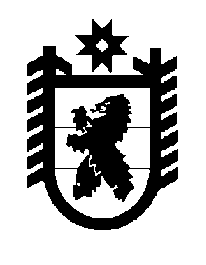 Российская Федерация Республика Карелия    ПРАВИТЕЛЬСТВО РЕСПУБЛИКИ КАРЕЛИЯРАСПОРЯЖЕНИЕот  6 ноября 2018 года № 693р-Пг. Петрозаводск Внести в состав противоэпизоотической комиссии при Правительстве Республики Карелия (далее – комиссия), утвержденный распоряжением Правительства Республики Карелия от 30 октября 2012 года № 656р-П (Собрание законодательства Республики Карелия, 2012, № 10, ст. 1898; 2014, № 6, ст. 1151; 2015, № 5, ст. 962; № 12, ст. 2496; 2016, № 8, ст. 1846;   № 11, ст. 2461), с изменениями, внесенными распоряжением Правительства Республики Карелия от 14 июня 2018 года № 402р-П, следующие изменения:  1) включить в состав комиссии Пиминову Н.П. – начальника отдела Министерства сельского и рыбного хозяйства Республики Карелия;2) исключить из состава комиссии Филимонову О.А.
           Глава Республики Карелия                                                              А.О. Парфенчиков